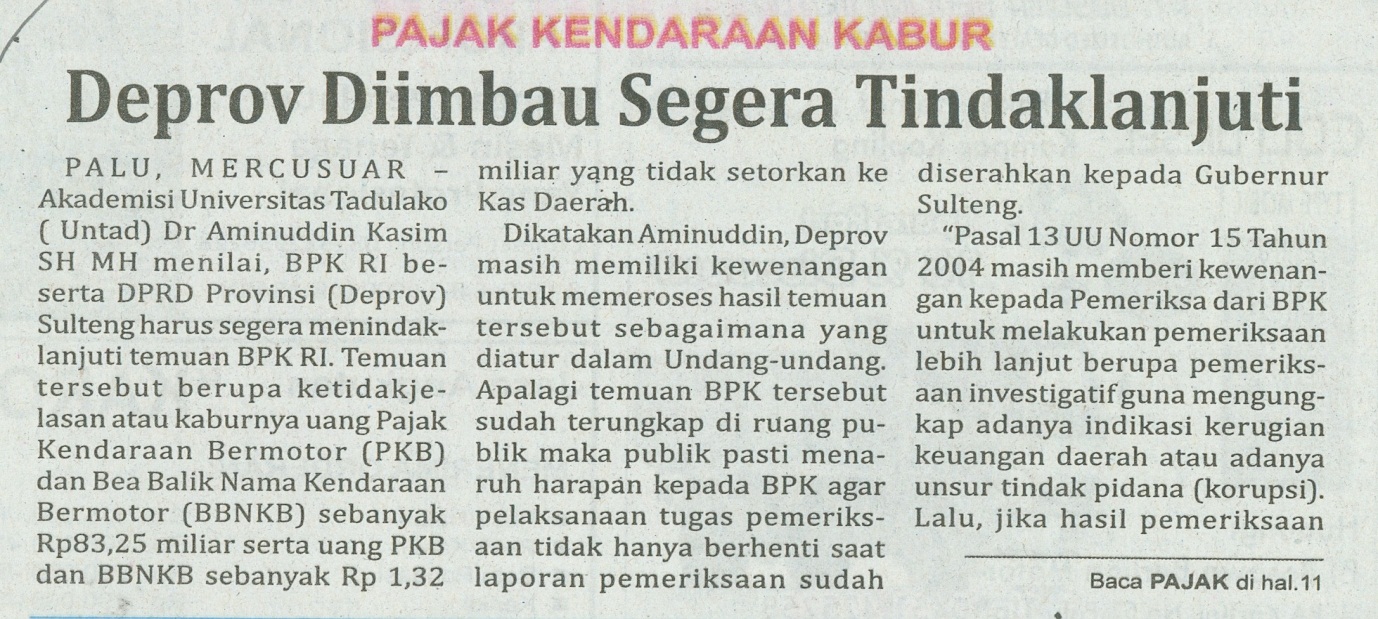 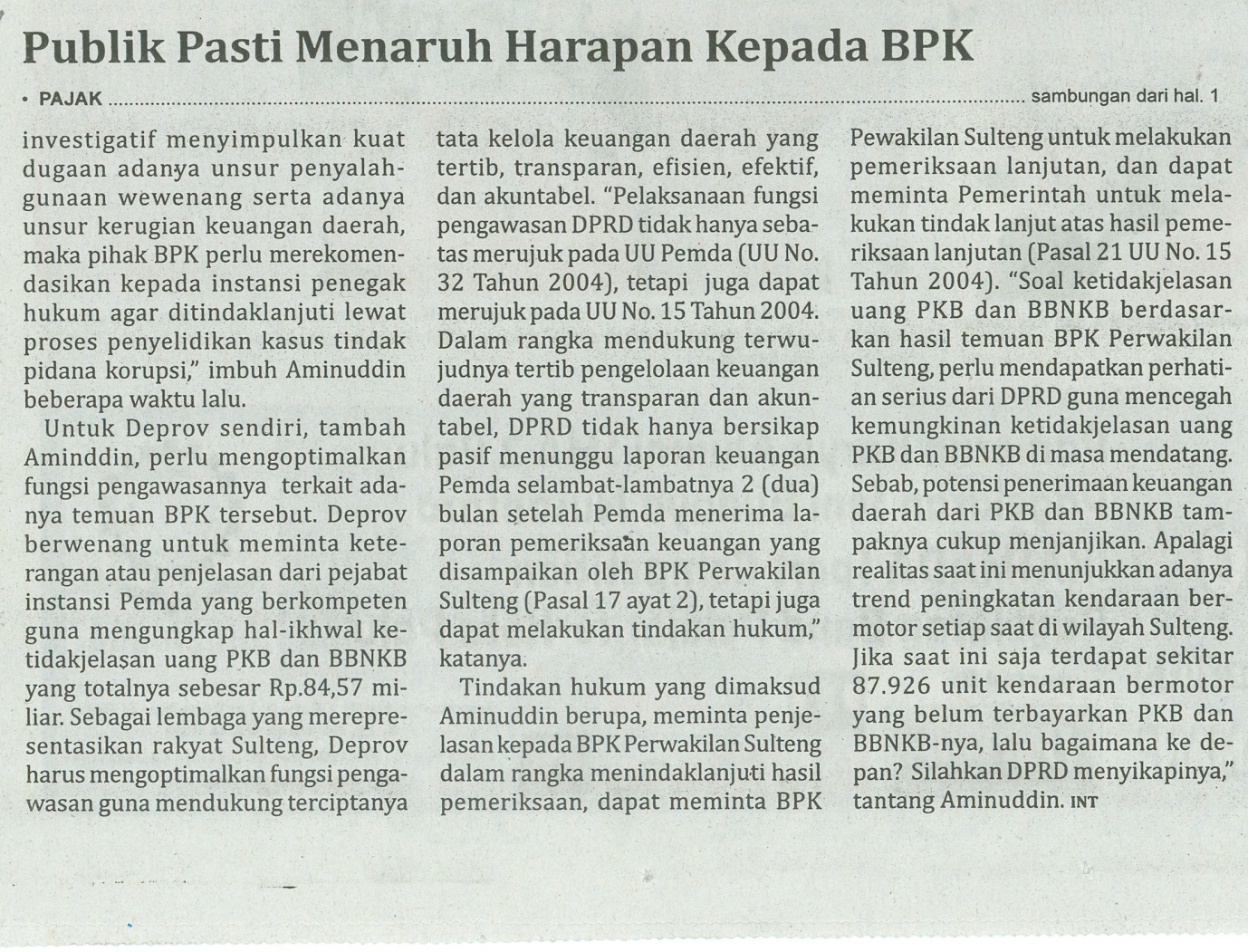 Harian	:MercusuarKasubaudSulteng IHari, tanggal:Rabu, 06 November 2013KasubaudSulteng IKeterangan:Hal. 1 Kolom 1-12, Hal 11 Kolom 14-16KasubaudSulteng IEntitas:Provinsi Sulawesi TengahKasubaudSulteng I